Modul 1 – Digitalisering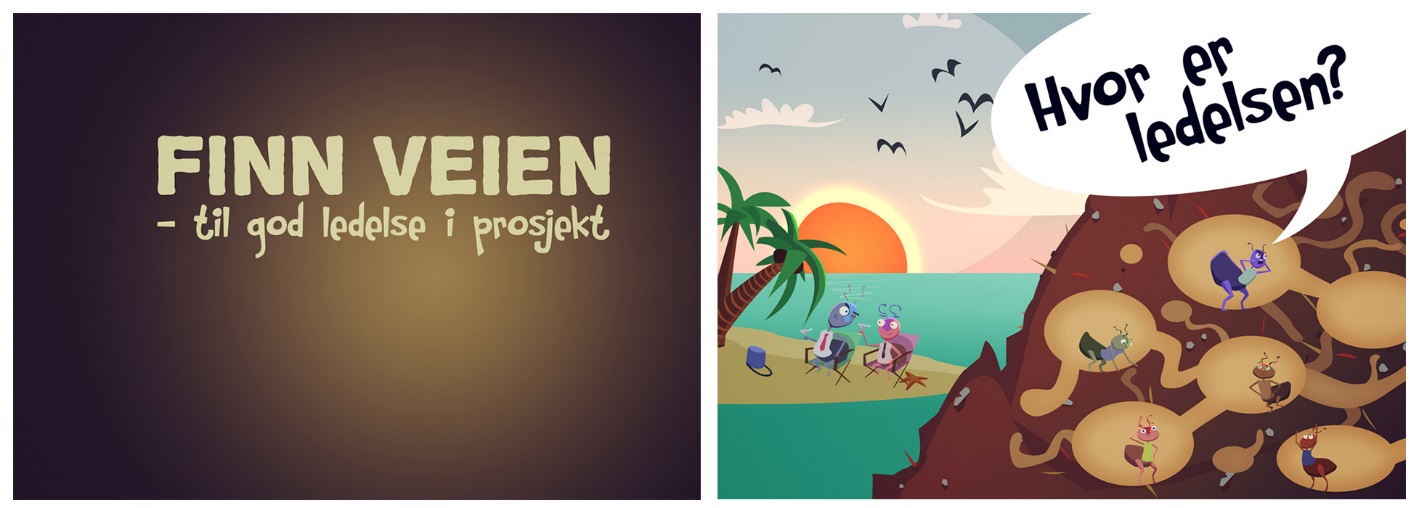 Modul 3 – Prosjektveiviseren – hva og hvorfor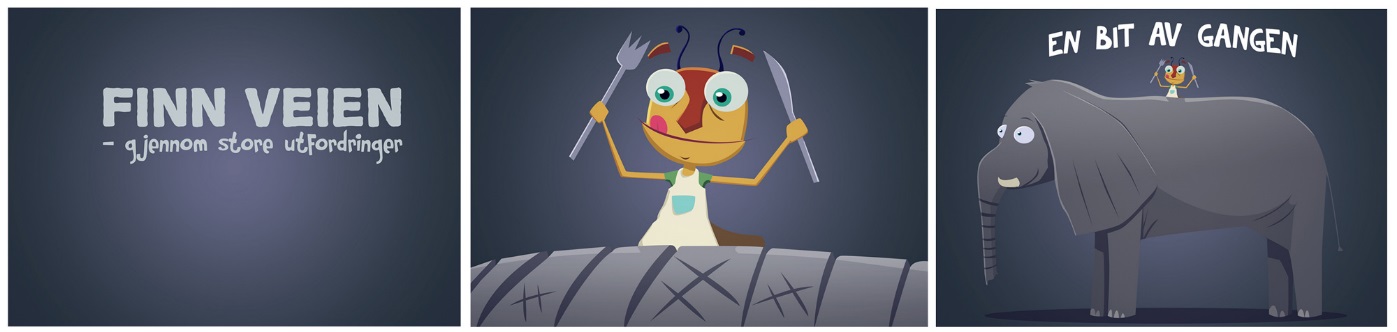 Modul 3 – Konseptfasen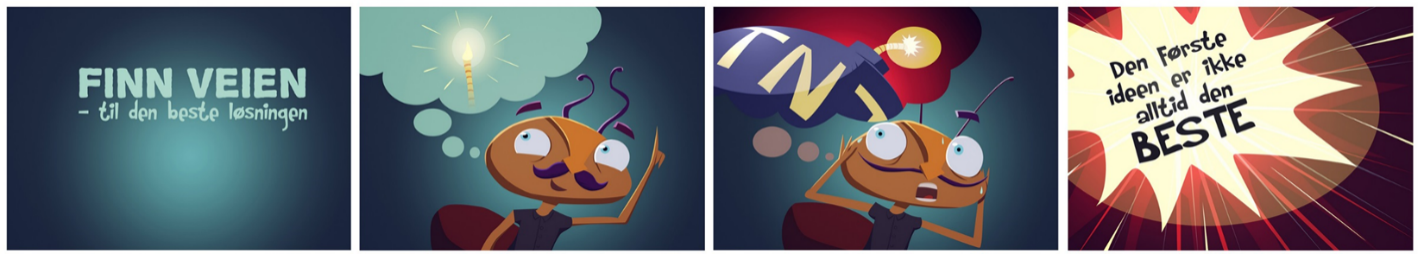 Modul 4 – Planleggingsfasen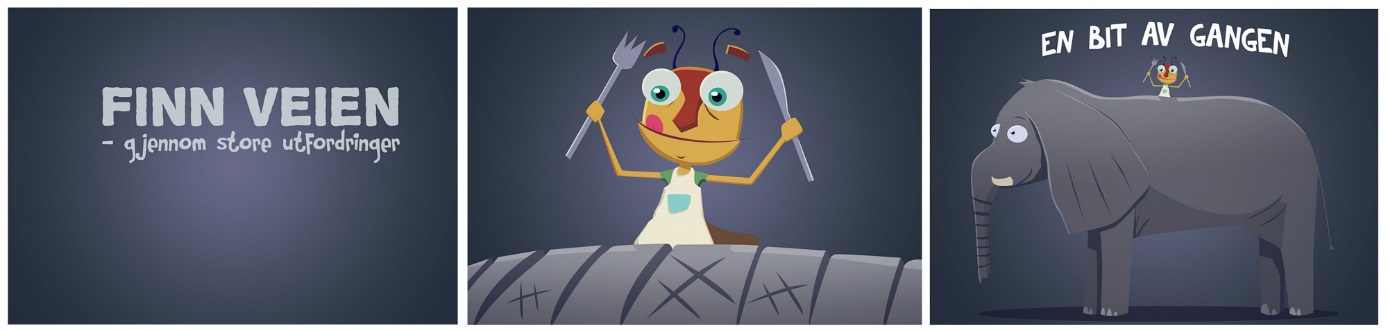 Modul 5– Gjennomføre og avslutte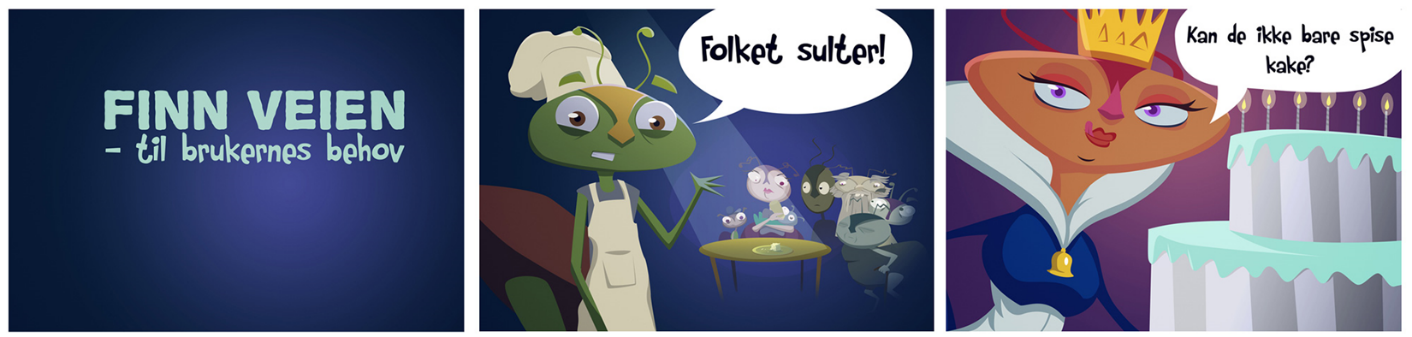 Tenk på et prosjekt du kjenner til, gjerne et som har med digitalisering å gjøre. Sett opp en liste med: Brukernes behov De viktigste målene Usikkerhetene  Mulige gevinster fra prosjektetOppgaven kan løses alene eller sammen med andre. 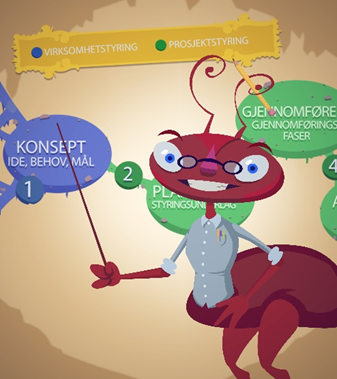 Gå inn i Prosjektveiviseren. Gjør deg kjent med hvordan den er bygget opp og hvilken informasjon som ligger hvor. Trykk gjerne på spørsmålstegnet over prosjektpilen og se på modellen som gjemmer seg her. Tenk på et prosjekt du kjenner til og vurder: Hvilke likheter og ulikheter finner du i prosjektgjennomføringen av dette prosjekter i forhold til Prosjektveiviseren?Hva kan du lære av dette?Oppgaven kan løses alene eller sammen med andre.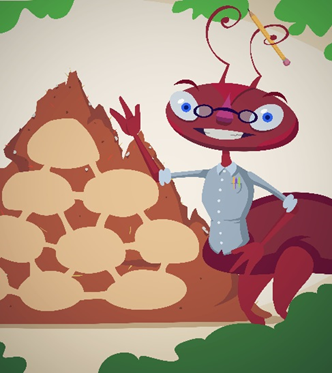 Skisser opp hvordan man kan løse utfordringen maurpolitiet står ovenfor.Hvilke alternativer og muligheter har de?Hvilken løsning tenker du vil gi den beste gevinstrealiseringen?Oppgaven kan løses alene eller sammen med andre. Sett opp en oversikt over styringsdokumentasjonen som bør være utarbeidet før prosjektet går videre til gjennomføringsfasen. Fyll inn hvem som har ansvar for hva i dette arbeidet. Tenk gjerne på et konkret prosjekt.Oppgaven kan løses alene eller sammen med andre.Prosjektet begynner å bli ferdig, produktene er levert og dronningen er fornøyd. Sett opp en plan for hva som skal gjøres, og vurder om det er noe spesielt dette prosjektet bør ta hensyn til når de planlegger avslutningsfasen.Oppgaven kan løses alene eller sammen med andre. 